.Intro: 16 Count (Start on Vocals)……..Music available from iTunes.co.uk or AmazonAlternative Track: “Return to Sender” by Elvis PresleyRight Chasse. Back Rock. Weave Left. Cross.Left Chasse. Back Rock. Point. 1/4 Turn. Point. Left Kick.Cross. Back. Back. Kick. Cross. Back. Right Back Rock.Shuffle 1/2 Turn Left. Back Rock. Left Toe Strut. Right Kick Ball-Change.Start Again!Contact: www.karlharrywinson.com - karlwinsondance@hotmail.com or 07792984424Special Delivery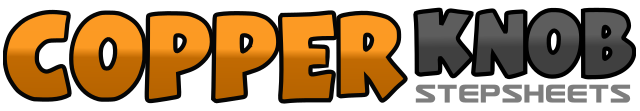 .......Count:32Wall:4Level:Beginner.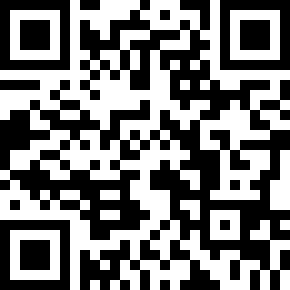 Choreographer:Karl-Harry Winson (UK) - September 2018Karl-Harry Winson (UK) - September 2018Karl-Harry Winson (UK) - September 2018Karl-Harry Winson (UK) - September 2018Karl-Harry Winson (UK) - September 2018.Music:Return to Sender - Dave Edmunds : (Album: ...Again - 2:19)Return to Sender - Dave Edmunds : (Album: ...Again - 2:19)Return to Sender - Dave Edmunds : (Album: ...Again - 2:19)Return to Sender - Dave Edmunds : (Album: ...Again - 2:19)Return to Sender - Dave Edmunds : (Album: ...Again - 2:19)........1&2Step Right to Right side. Close Left beside Right. Step Right to Right side.3 – 4Rock back on Left. Recover weight on Right.5 – 8Step Left to Left side. Cross Right behind Left. Step Left to Left side. Cross Right over Left.1&2Step Left to Left side. Close Right beside Left. Step Left to Left side.3 – 4Rock back on Right. Recover weight on Left.5 – 6Point Right toe to Right side. Turn 1/4 turn Right stepping Right beside Left.7 – 8Point Left toe out to Left side. Kick Left foot forward.1 – 2Cross Left over Right. Step back on Right.3 – 4Step back on Left. Kick Right foot forward.5 – 6Cross Right over Left. Step back on Left.7 – 8Rock back on Right. Recover weight on Left.1&2Shuffle 1/2 turn Left stepping: Right, Left, Right.3 – 4Rock back on Left. Recover weight forward on Right.5 – 6Step forward on Left toe. Drop heel Left heel.7&8Kick Right foot forward. Step Right beside Left. Step Left in place beside Right.